Leerlingenraad november 2018Bespreken van afspraken vorige vergadering : Wat heeft meester Luc beslist over de extra schommels erbij? (Zia en Wout gaan dit nog vragen) Wat heeft meester Luc beslist over handzeep bij de toiletten? (Lene en Jana gaan dit nog vragen)Heeft elke klas een bezoekje gebracht aan de ‘kast vol troost’? (iedereen)  nog niet gedaan : 1ste, 2de, 5de AgendaIdeeën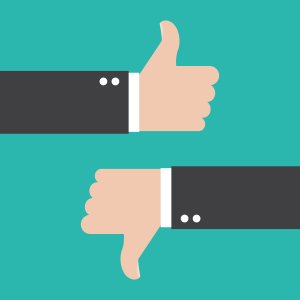 ja/neeVragen aan : Meester LucEigen juf/meester…. Door wie?Extra puntje : voeten afkloppen voor we het schoolgebouw binnengaan120Ja C onze klasgenotenIedereen van de leerlingenraad 1.Een klas-dier210nee2.Meer toneeltjes spelen66Ja en nee B. Ik 3. ijsjes eten bij warm weer210Nee Laatste schooldag krijgen we een ijsje van de ouderraad. 4.Een juf- en meesterdag maken111Ja A en de ouderraad (op 5 oktober 2019 (leerkrachtendag) door de lln iets speciaals te laten doenKaat en Mathis5. Drinkbussen op de bank zetten93Ja B. (als het mag van lkr en de boekentassen niet in de klas staan)Ik 